Calade Centre socioculturel en Pays de Sommières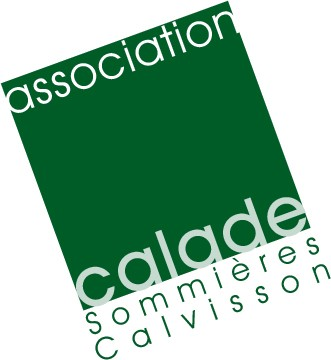 1 rue Poterie 30250 SommièresTel : 04 66 93 20 20 Fax : 04 66 93 20 21Email : centresocial.sommieres@calade.orghttp://www.calade.orgS’engager dans l’accueil du soir pour l’année 2021 -2022Au collègeDans une démarche d’engagement réciproque, ce document, à la signature des différents partenaires, précise ce qui est attendu de chacun d’entre eux. Il sert de référence commune.Calade Centre socioculturel en Pays de Sommières1 rue Poterie 30250 SommièresTel : 04 66 93 20 20 Fax : 04 66 93 20 21Email : centresocial.sommieres@calade.orghttp://www.calade.orgFiche personnalisée pour l’année 2021 -2022Au collègeMes centres d'intérêts, mes matières préférées :□ Le françaisExpression	
Orthographe	
Grammaire	Lecture	Autres ………………………………………………………………………………………..□ Les MathématiquesPrécisez	□ Les langues vivantes, à préciser	□ Les matières scientifiques	□ Histoire/Géographie/Education civique	Mes attentes□ Méthodologie (apprendre à apprendre)	SouhaitsSignature du jeune
L’accompagnateur :	s’engage àAccompagner l’enfant …………..…………………………….. dans sa scolaritéOrganiser des activités qui favorisent les apprentissagesFaire le lien avec l’écoleRencontrer ses parentsSigner l’agenda à chaque venue de l’enfantSignatureParents :M. Mme 	parents de	demandons l’inscription de notre enfant à l’accompagnement à la scolaritéet nous engageons à Regarder régulièrement son agenda, en vérifier la tenue (présentation régulière et claire) et veiller à ce qu'il apporte son matériel.Prévenir si notre enfant ne peut pas se rendre à une séance d’accompagnement à la scolaritéAssister  aux différents rencontres, manifestations … en lien avec le travail  de mon enfantPrévenir s’il y a un changement dans la venue de notre enfantNous tenir aux horaires mentionnés sur la fiche d'inscription.Avoir bien pris connaissance du règlement de l’accompagnement à la scolarité lors de l’inscription de mon enfantSuivre, encourager et motiver mon enfant dans son travail scolaire.Interpeller la coordinatrice en cas de besoin.SignatureEnfant, jeuneJe m’inscris à l’accueil péri-scolaire 	Je m’engage àVenir régulièrement aux séancesM’impliquer dans les ateliers, les aides qui me sont proposés par les intervenants.Travailler les leçons ou les difficultés que j’ai, en fonction de la fiche personnalisée que je vais remplir et signer avec l’animateur/triceNoter clairement et complètement les devoirs et les leçons dans mon agendaParticiper au rangement du matérielRespecter le règlement intérieur écrit ou oralRespecter les horaires et les jours où je dois venirEtre respectueux envers les autres (collégiens et intervenants).Signature